Команда________________________________________Первый тур (10 минут; каждая задача – 3 балла)1.1. В квадрате 3*3 расставьте числа 1,2,3,4,5,6,7,8,9 так, чтобы сумма чисел в каждой строке, столбце и диагонали была одинакова.Команда________________________________________Первый тур (10 минут; каждая задача – 3 балла)1.2.  Кенгуру мама прыгает за 1 секунду на 3 метра, а её маленький сынишка прыгает на 1 метр за 0,5 секунды. Они одновременно стартовали от скамейки перед их домиком и двигаются к эвкалипту по прямой. Расстояние от скамейки до дерева 180 метров.  Сколько времени мама будет ждать сына под деревом? Команда________________________________________Первый тур (10 минут; каждая задача – 3 балла)1.3. Для пикника сладкоежка Маша взяла в трех одинаковых коробках конфеты, печенье и торт. На коробках были этикетки: КОНФЕТЫ, ПЕЧЕНЬЕ и ТОРТ. Но Маша знала, что мама любит пошутить и всегда кладет продукты в неправильно подписанные коробки. Маша была уверена, что конфеты не лежат в коробке, на которой написано ТОРТ. В какой же коробке торт? Команда________________________________________Второй тур (10 минут; каждая задача – 4 балла)2.1. Разделите фигуру, изображенную на рисунке, на четыре равные части так, чтобы линии разрезов шли по сторонам клеток. Найдите как можно больше способов решения.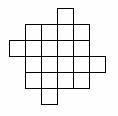 Команда________________________________________Второй тур (10 минут; каждая задача – 4 балла)2.2. У Ксюши было 80 рублей, а у Наташи - 64 рубля. Каждая из девочек захотела купить как можно больше шоколадок «Аленка». Ксюша получила восемь рублей сдачи, а Наташа десять рублей. Смогут ли девочки, сложившись, купить еще одну шоколадку? Команда________________________________________Второй тур (10 минут; каждая задача – 4 балла)2.3. Баба Яга варит волшебное зелье: к 1,5 килограмма меда она добавила 100 граммов растертых волчьих когтей, 100 граммов дегтя и 300 граммов слез кикиморы. Сколько процентов слез кикиморы содержит это варево? Команда________________________________________Третий тур (15 минут; каждая задача – 5 баллов)3.1.  Нарисуйте восемь точек и соедините их отрезками           так, чтобы отрезки не пересекались и каждая точка была бы концом ровно четырѐх отрезков.Команда________________________________________Третий тур (15 минут; каждая задача – 5 баллов)3.2.  Аня и Таня вместе весят 40 килограммов, Таня и Маня – 50 килограммов, Маня и Ваня – 90 килограммов, Ваня и Даня – 100 килограммов, Даня и Аня – 60 килограммов. Сколько весит Аня, если вес всех ребят без нее составляет 150 килограммов? Команда________________________________________Третий тур (15 минут; каждая задача – 5 баллов)3.3. Жители города А говорят только правду, жители города В - только ложь, а жители города С - попеременно правду и ложь (то есть из высказанных ими  утверждений одно истинно, а другое ложно). В пожарную часть сообщили по телефону: «У нас пожар, приезжайте!» «Где? - спросил дежурный.» «В городе С, - ответили ему.» В какой город должна приехать пожарная машина?